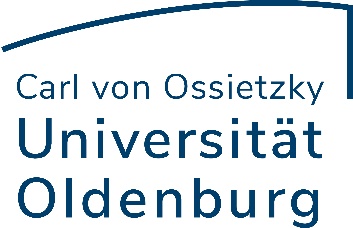 Oldenburg, den xx.xx.2024Prof. Dr. Hans Gerd Nothwang(Antragsteller)Fakultätsrat der FKVIam xx.xx.2024	TOP X	   Drs. xx/2024Antragsteller*in:	Fakultät VI Medizin und GesundheitswissenschaftenBerichterstatter*in:	Gegenstand:	Beschluss-Antrag:	Begründung:Folgende Gremien haben bereits dazu beschlossen/Stellungnahme von Organisationseinheiten (hier sind kurz alle bisherigen Beschlüsse/Stellungnahmen aufzuführen)-Anlagen:-